Autokorjaamo Car Clinic            TYÖRAPORTTI pvm._09.09.2014                                                                       MÄÄRÄAIKAISHUOLTO -OHJELMA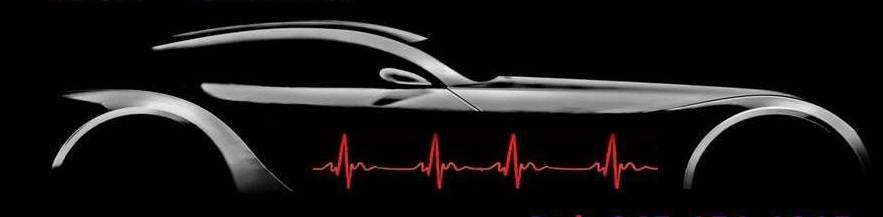                                                                                           ASIAKKAN TIEDOT33900 Tampere,Nuutisarankatu 8puh. 045-151-1915car.clinic@hotmail.comwww.carclinic.fiVARAOSAT:TEHDYT TYÖT:Asiakkaan allekirjoitus________________________________________Autoasentajan allekirjoitus________________________________________Auton omistajan nimi:Osoite:Puh./sähköpostiMERKKI ja MALLIRek.nro /kmVAIHDOT: - Moottoriöljyn ja suodattimen vaihto  Kyllä     ei- Ilmansuodattimen vaihto- Poltoainesuodattimen vaihto- Raitisilmansuodattimen vaihto- Raitisilmansuodattimen tarkastus- Sytytystulppien vaihtoNESTETASOEJEN TARKASTUKSET JA TÄYDENNYKSET:- Pesunestesäiliot- Akun nestetasot (ei huoltovapaat akut)- Ohjaustehostimen öljytaso- Manuaalivaihteiston öljytaso- Automaattivaihteiston öljytaso- Jäähdytysnesteen taso ja pakkaskestävyys- Jarrunesteen taso ja pakkaskestävyysTARKASTUKSET JA SÄÄDÖT:- Valojen,äänimerkin ja pesulaitteiden toiminta tarvittaessa säätö- Jäähdytys- ja voitelujärjestelmien tiiviys ja kunto- Renkauden kunto ja ilmanpaineen säätö- Kiila- ja moniurahihnojen kunto ja tarvittaessa kireyden säätö- Pyöränlaakerien välykset ja kunto- Ohjausvivuston välykset ja kunto- Akselistojen tuennan välykset ja kunto- Iskunvaimentimien kunto- Etujarrupalojen kuluneisuus, vaihtotyö erikseen- Takajarrupalojen kuluneisuus, vaihtotyö erikseenVOITELU:- Lukot, saranat, varapyörän kiinnityspulttiKOEAJAOHUOMIO: